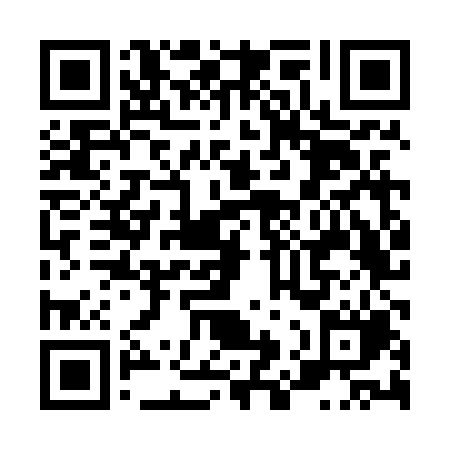 Prayer times for Gorenje Lakovnice, SloveniaMon 1 Apr 2024 - Tue 30 Apr 2024High Latitude Method: Angle Based RulePrayer Calculation Method: Muslim World LeagueAsar Calculation Method: HanafiPrayer times provided by https://www.salahtimes.comDateDayFajrSunriseDhuhrAsrMaghribIsha1Mon4:556:391:035:327:289:052Tue4:536:371:035:337:299:073Wed4:516:351:025:347:319:094Thu4:496:331:025:357:329:105Fri4:466:311:025:367:339:126Sat4:446:291:025:377:359:147Sun4:426:281:015:387:369:158Mon4:406:261:015:387:379:179Tue4:376:241:015:397:399:1910Wed4:356:221:015:407:409:2011Thu4:336:201:005:417:419:2212Fri4:306:181:005:427:429:2413Sat4:286:171:005:437:449:2614Sun4:266:151:005:447:459:2715Mon4:236:1312:595:447:469:2916Tue4:216:1112:595:457:489:3117Wed4:196:0912:595:467:499:3318Thu4:166:0812:595:477:509:3519Fri4:146:0612:585:487:529:3720Sat4:126:0412:585:497:539:3821Sun4:096:0212:585:497:549:4022Mon4:076:0112:585:507:559:4223Tue4:055:5912:585:517:579:4424Wed4:025:5712:575:527:589:4625Thu4:005:5612:575:537:599:4826Fri3:585:5412:575:538:019:5027Sat3:555:5312:575:548:029:5228Sun3:535:5112:575:558:039:5429Mon3:515:4912:575:568:059:5630Tue3:485:4812:575:578:069:58